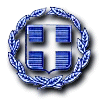 ΕΛΛΗΝΙΚΗ    ΔΗΜΟΚΡΑΤΙΑ                                                         Ημερομηνία:ΥΠΟΥΡΓΕΙΟ ΠΑΙΔΕΙΑΣ ΚΑΙ ΘΡΗΣΚΕΥΜΑΤΩΝ                                        Αρ. Πρωτ.:ΠΟΛΙΤΙΣΜΟΥ ΚΑΙ ΑΘΛΗΤΙΣΜΟΥΠΕΡΙΦΕΡΕΙΑΚΗ ΔΙΕΥΘΥΝΣΗ                                                          Προς: Διεύθυνση Δ/θμιας Εκπ/σης ΠΡΩΤ/ΘΜΙΑΣ & ΔΕΥΤ/ΘΜΙΑΣ ΕΚΠ/ΣΗΣ                                                           Δυτ. Θεσ/νίκηςΔ/ΝΣΗ Δ.Ε. ΔΥΤΙΚΗΣ ΘΕΣΣΑΛΟΝΙΚΗΣ4ο ΓΥΜΝΑΣΙΟ ΕΥΟΣΜΟΥΔιεύθυνση: Χαρ. Τρικούπη 26ΤΗΛ: 2310666443ΘΕΜΑ: «ΠΡΟΣΚΛΗΣΗ ΕΚΔΗΛΩΣΗΣ ΕΝΔΙΑΦΕΡΟΝΤΟΣ ΓΙΑ ΥΠΟΒΟΛΗ ΟΙΚΟΝΟΜΙΚΩΝ ΠΡΟΣΦΟΡΩΝ ΣΧΟΛΙΚΗΣ ΕΚΔΡΟΜΗΣ»Σύμφωνα με την υπ΄αριθμ.12987/Γ2//10-11-2011 Υ.Α. του ΥΠΔΒΜΘ (ΦΕΚ 2769/τ.Β΄02-12-2011), προκηρύσσεται διαγωνισμός για τη διοργάνωση σχολικής εκδρομής μαθητών της Γ΄ Γυμνασίου στα Ιωάννινα.. Δικαίωμα συμμετοχής έχουν, σύμφωνα με το νόμο, μόνον ταξιδιωτικά γραφεία που διαθέτουν ισχύουσα άδεια λειτουργίας από τον ΕΟΤ .ΣΤΟΙΧΕΙΑ ΕΚΔΡΟΜΗΣΤόπος: ΚαστοριάΧρόνος: 24 Απριλίου 2015-25  Απριλίου 2015Διάρκεια: Δύο (2) ημέρες- Μία (1) διανυκτέρευσηΣυμμετέχοντες: περίπου 50-52  μαθητές και 4 συνοδοί καθηγητέςΜέσον: Λεωφορείο στις μετακινήσεις εντός και εκτός πόληςΚατηγορία ξενοδοχείου:  Γ΄ Κατηγορίας τουλάχιστονΔωμάτια: Τρίκλινα (όχι τετράκλινα) για τους μαθητές - μονόκλινα για τους καθηγητέςΔιατροφή: ΠρωινόΠρόγραμμα επισκέψεων: Γεφύρι Πασά(Νομός Γρεβενών), Παλαιοντολογικό Μουσείο Μηλιάς Γρεβενών, Γρεβενά, Γεφύρι Ανθοχωρίου, Καστοριά (Διανυκτέρευση),σπήλαιο Δράκου, Παραλία λίμνης, Δισπηλιό.Απαραίτητοι Όροι: Ασφάλιση ευθύνης διοργανωτή, σύμφωνα με την κείμενη νομοθεσία, και πρόσθετη ασφάλιση με κάλυψη εξόδων σε περίπτωση ατυχήματος ή ασθένειας.Λεωφορείο σύγχρονο σε άρτια κατάσταση, σύμφωνα με την κείμενη νομοθεσία, διαθέσιμο καθ’ όλη τη διάρκεια της εκδρομής.Συνοδός εκπρόσωπος του πρακτορείου καθ’ όλη τη διάρκεια της εκδρομής.Δωρεάν συμμετοχή των συνοδών – καθηγητών.Οι οικονομικές προσφορές θα πρέπει:Να προσφέρουν τιμή ανά μαθητή καθώς και συνολική τιμή της εκδρομής (αμφότερες με ΦΠΑ). Στις τιμές θα συμπεριλαμβάνονται τυχόν παροχές του Γραφείου που, εφόσον κατατεθούν, θα εκτιμηθούν από την επιτροπή αξιολόγησης.Να κατατεθούν σε κλειστούς φακέλους στο Γραφείο της Διεύθυνσης του 4ου Γυμνασίου Ευόσμου.Να συνοδεύονται από υπεύθυνη Δήλωση ότι το πρακτορείο διαθέτει ειδικό σήμα λειτουργίας σε ισχύ.Το πλήρες πρόγραμμα και οι αναλυτικοί όροι της εκδρομής θα συμπεριληφθούν στο Ιδιωτικό συμφωνητικό που θα υπογραφεί με το Ταξιδιωτικό γραφείο που θα επιλεγεί.Καταληκτική ημερομηνία κατάθεσης προσφορών:  Δευτέρα 30 Μαρτίου 2015, ώρα: 12:30 μ.μ.                                                                                                   Η ΔΙΕΥΘΥΝΤΡΙΑ                                                                                                ΜΑΖΗΡΙΔΟΥ ΕΥΔΟΞΙΑ